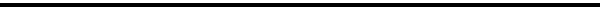 Ambitious and result driven engineering professional with 1 year and 7 months of experience in execution and project management in various plant construction projects. Good knowledge and expert in on site job execution and various co-ordination activities in the project site. A committed team player with excellent interpersonal and communication skills. Fluent in English, Hindi, Malayalam and able to read Arabic.Scope of professional services and expertise include1. Project execution and management 			2. Site inspection and co-ordination 3. Monthly plan preparation 				4. Estimation and Billing5. Engineering drawing analysis   				6. Erection and Fabrication supervision 7. Safety enforcement in worksite 				 1. Professional Milestone – 1Site Engineer-Mechanical at Hajee A.P Bava & Company Constructions Pvt Ltd India since June 2013 Job summary Assisted the project engineer for the preparation of monthly execution plans and engineering drawing analysis in the maintenance project of Ultratech Cements, Tadipatry, India as a contractor representative. Carried out supervision and co-ordination of various technicians during the on-site executions and ensured the safety in site. Maintenance of protocol during execution of various activities in the site, and preparation of project progress report. Participated in the various meetings with the clientele and client representatives to discuss about the project progress.Results and accomplishmentsIn charge for the fabrication, alignment and erection of cement mill classifier (Manufacturer is Loesche India) and completed it within the stipulated time instructed by the client. I was entrusted with the overall site inspection in charge during the phase I shutdown and directly co-ordinated in the overhauling of raw mill gear box (Atox-5 by F.L Smidth), coal mill gear box (Atox-27.5 by F.L Smidth) and Cement mill gear box. Received favourable appraisal for the time bound and efficient performance during the shutdown. My compensation package was revised twice in this short period.       2. Professional Milestone – 2Assistant Engineer-Mechanical at Malabar Erectors from June 2012 to May 2013Job summaryAs a contractor representative my main responsibilities include managing and coordinating the overall fabrication and erection of various structures and equipment of the coal handling plant of 2x600MW Mutiara Thermal Power Projects in Tuticorin, India. Supervised and guided the technicians in the fabrication yard and also in the on-site erection process. Prepared the fabrication estimation bills and the overall bills for the respective month. Managed the work execution in the various sections (At a time 3-4 supervisors reported to me) and maintained the supply of various equipment and consumables as per the work requirements and continuously encouraged the technicians and supervising staffs to meet timely goals. Participated in meetings arranged by the clientele to solve technical issues.Results and accomplishmentsTimely completion of the fabrication and erection of various structures (Which included junction towers of which one is 60 meter above, steel trestles, gallery) and various equipment (which include pump, motor, gear box, monorail, belt conveyor etc). I had assisted the project manager to recover a substantial amount which the client had put into hold without proper justification and got appreciation for the same. Was awarded by clientele for carrying out the best on-site engineering activities. Computer ProficiencyFamiliar with various operating systems such as Microsoft Windows, DOS, Android and Mac OS.Working knowledge in office software MS Office and in technical software such as AutoCAD, Autodesk Inventor, Altair HyperMesh and Ansys.   Well aware about internet applications.Education I majored in Mechanical Engineering during my B.Tech graduation at SCT College of Engineering (One of the top 100 engineering colleges in India) and was awarded the degree with first class from Kerala University, India. My early schooling was also in India and completed my secondary and my higher secondary education with distinction. Personal achievementsConvener for the college techno cultural festival named “Cult a Way 2012”.Convener for the arts and cultural club, member of technical club and student representative in college advisory committee for exams and fund allocation of SCT College of Engineering in 2011-2012.University union council member of Kerala University, India in 2010-2011.Represented the college in ‘Floating Tombstone competition’ in national level technical competition conducted by NIT Calicut, India in 2009.Elected as General Secretary KSU (Students wing of national level political party Indian National Congress in India) for the local bodies and represented the district in state conference in 2006 and 2007. Captain of the college football team for the year 2011-2012.Personal detailsI am the one and only child of my mother and was born on January 11, 1989 in Kerala, India. I am a single unmarried person. I am trustworthy, creative, organized, hardworking, adaptable, highly focused and competitive person. I enjoy light reading, movies, music, driving, travelling and play football and cricket. I have actively participated in the activities conducted by the various socially responsible groups that look to address daily challenges and issues in my domicile. I am proud of what I have achieved so far and looking forward to take up new challenges. I’m a cheerful person and truly believe that I can achieve more and help others to do the same.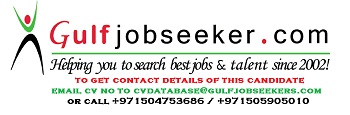 Gulfjobseeker.com CV No: 418776